Wind and Storage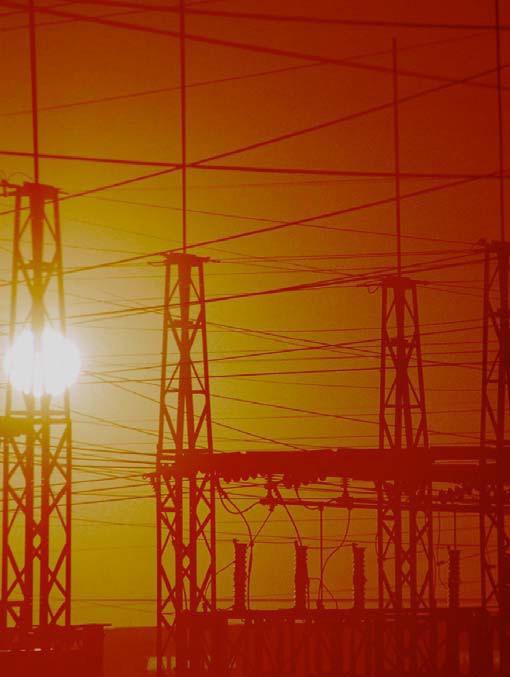 TCIPG Educational DevelopmentTCIPG: Trustworthy Cyber Infrastructure for the Power Grid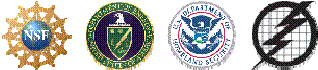 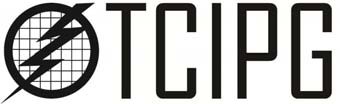 Wind and Storage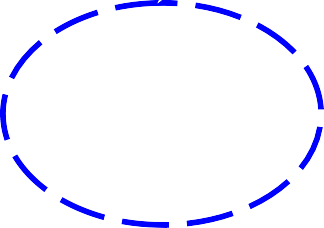 The applet at http://tcipg.mste.illinois.edu/applet/ws allows the user to explore effects on the transmission system as communities demand more power, and wind generation is added or increased.When the applet opens, a coal powered generator and a natural gas generator are available to deliver electricity to three communities, but only the coal generator is producing. The wind farm is not yet connected to the system. As the demand from the communities changes over a 24-hour period, the generators automatically adjust their power production.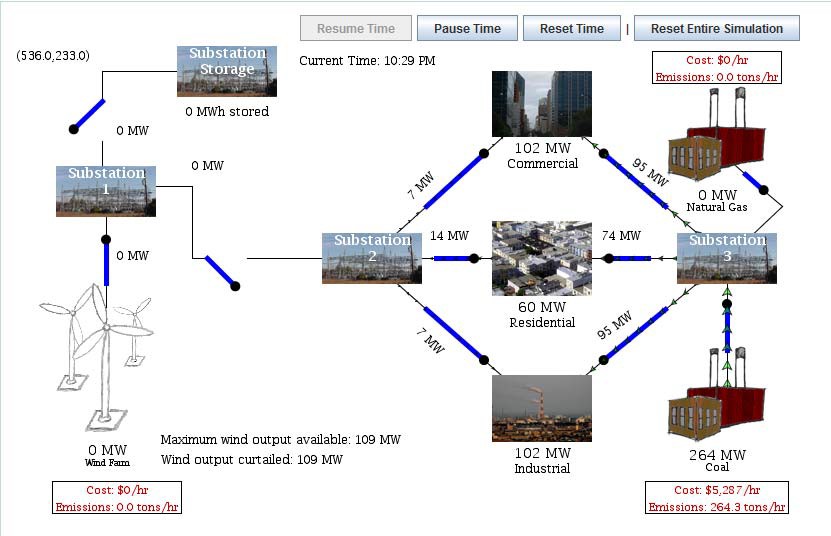 Lesson 1The demand from the communities (power professionals call the users of electricity “loads”) varies throughout the day. Every time a person turns an appliance off or on the demand changes, but the total for the wholecommunity follows a predictable pattern. The residential community increases its demand for electricity for a few hours in the morning and again in the late afternoon. The commercial community uses more electricity between 6:00 AM and 6:00 PM, and the industrial community’s highest demand is between 8:00 AM and 4:00 PM. The applet uses data from the Energy Information Administration to create a profile for an average day for each type of community. Users can click the Pause Time button to view the system at an particular instant.When the applet opens or is reset, the Peak community power demand is set to be 750MW. This means that in this scenario the total demand from all three communities never exceeds 750 MW. You can use the slider to increase or decrease this maximum or peak.Wind and Storage	Lesson 1Use the applet at http://tcipg.mste.illinois.edu/applet/ws to explore some issues related to generation, demand, and transmission of electricity.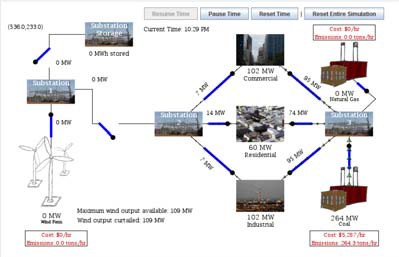 When the applet opens a coal powered generator and a natural gas generator are available to deliver electricity to three communities, but only the coal generator is pro- ducing. As the demand from the communities changes you can see the generators adjust their power production.You can also see fuel costs and carbon dioxide (CO2) emissions per hour for each of the generators.Watch the clock and notice how the demand from the communities changes throughout the day. What do you see?At what times is the power demand from the residential load lowest? When is it highest?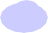 At what times are the power demands from the commercial load and industrial load lowest and highest?How does demand from the three communities differ?When the applet opens or you click the Reset Entire Simulation button, it’s 12:00 midnight and the residential community is de- manding 60 MW of power. The total peak demand for all three of the communities is set to be 750 MW. This means that the applet will not allow the total demand from the three communities to ex- ceed 750 MW at any time.At about what time is the peak demand?What happens when you move the Peak community power de- mand slider?At what demand level does the natural gas generator begin pro- duction?At what demand level can these two generators no longer meet the demand from the communities?Wind and StorageLesson 2The generators in the applet at http://tcipg.mste.illinois.edu/applet/ws constantly adjust to the demand for electricity from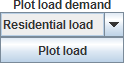 the three communities. Clicking Pause Time stopsthe applet and shows a snapshot of demand and production. Clicking Plot load shows a graph of the demand from a community beginning at 12:00 midnight. When the applet opens or is reset the Plot load button is set to open a graph for the Residential load. To change to another community, use the down arrow to the right of the Residential load label.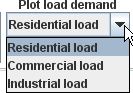 A 24-hour plot for the residential community shows an increase in use during the morning and another larger increase in the early evening. This pattern is generally true throughout the U.S. although there are seasonal variations and some communities may show shorter or longer peak periods.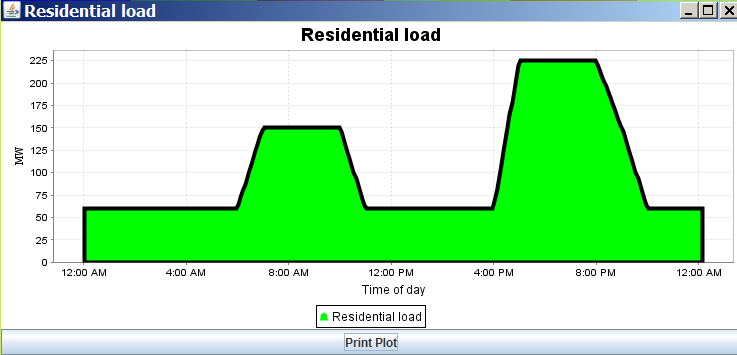 Power utilities encourage residential customers to consider moving some of their electricity use to the times of day when typical demand is lower. Some utilities are installing electricity meters that can record energy use hourly. These allow the utility to offer plans that charge lower prices when demand is low and higher prices at times when the demand is higher. There are a variety of these plans offered by various utilities.Wind and Storage	Lesson 2Use the applet at http://tcipg.mste.illinois.edu/applet/ws to further explore how the de- mand for electricity varies during a day. When the applet opens or the Reset Entire Simulation button is clicked, the Current Time reads 12:00 AM and the demand for power is low. The coal generator is supplying all the needed power.Pause Time when the Current Time reads about 2:00 AM. How much power is each communitytype demanding? Commercial  	Residential  	Industrial  	Resume Time. How is the demand for each community changing?Pause Time at about 7:00 AM. Now how much power is each community type demanding?Commercial	 Industrial  		Residential  	What might explain the changes in demand for each community?Click the Plot load button at the bottom of the applet to see a graph showing the power demanded by the Residential load.Reset Time and watch the graph grow for 24 hours. Then Pause Time.  When is the Residential load demanding the most power?   	During what times of day is the residential de- mand increasing?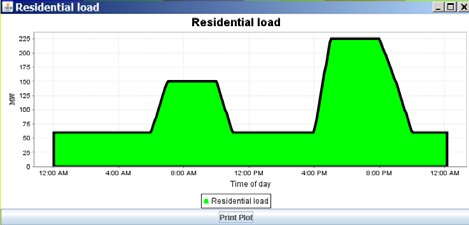 How do you see the power demand from the Resi- dential load changing during a 24 hour period?Wind and StorageLesson 3Demand for electricity is constantly changing, but power utilities col- lect and study data for the total demand over time and know that there are predictable patterns of use. The demand from the communities inthe applet follows patterns based on data collected by the Energy Information Administration. For this simulation the patterns in the applet are the same for every day.  The total demand for all three communities is usually highest in the late afternoon.  Electricity providers need to be sure they have the ability to supply their customers during the peak time period. When you adjust the Peak community power demand slider the amount of electricity used increases, but the pat- terns of use stay the same. Changing the slider is like changing the population of the communities.When the Peak community power demand is set at 750 MW the demand from three communities looks like the plots shown below. Each of theses shows a 24-hour period. The total of the three communities’ usage is 750 MW in the late afternoon.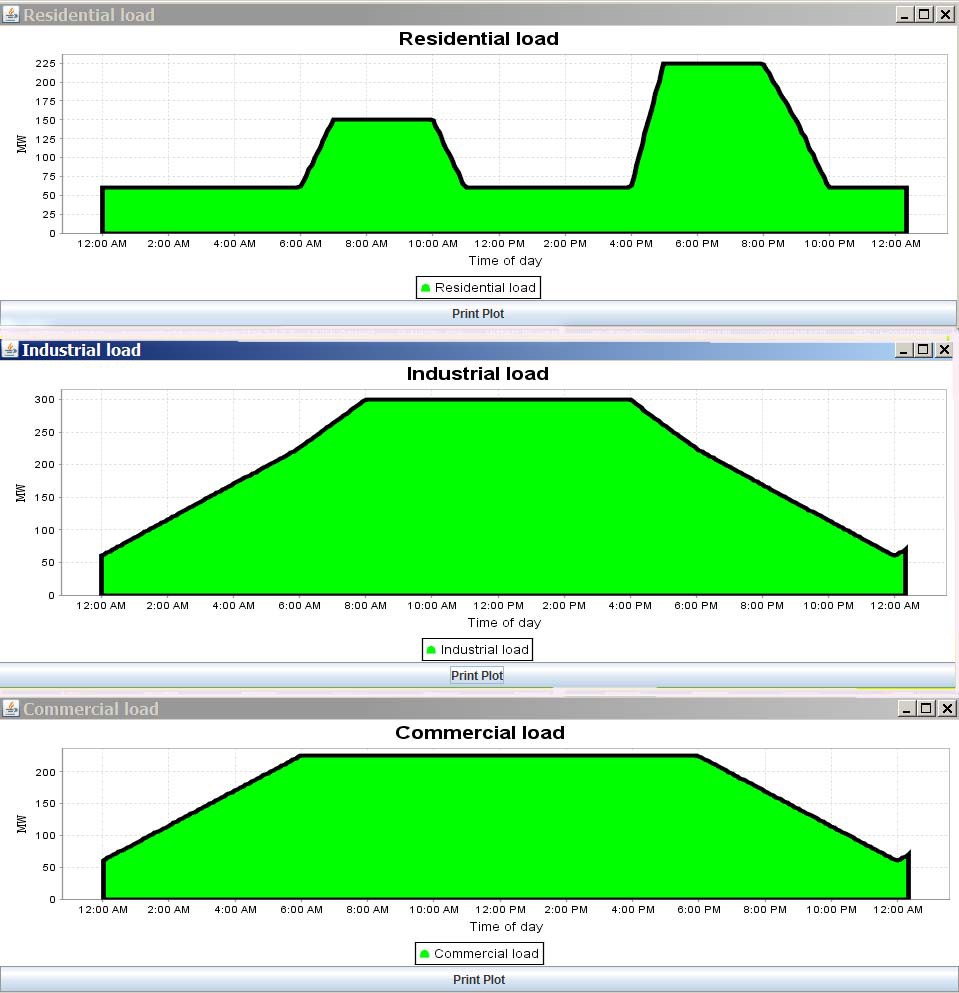 Wind and Storage	Lesson 3Use the Plot load capability in the applet at http://tcipg.mste.illinois.edu/applet/ws to ana- lyze how demand for electricity varies during a 24 hour day. Click the Reset Entire Simulation but- ton. Use the drop down menu above the Plot Load button to choose Industrial load. Then click Plot Load. Pause Time after a full day and resize the windows to see more detail.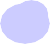 What demand pattern do you see over the whole day?If 100,000 householdseach turn on exactly six 100W light bulbs that power demand isPlot the Commercial load and the Residential load. Compare the 24 hour demandplots for the three communities. How do the patterns of use differ? How are they similar?Complete the chart below.Set the Peak community power demand slider to 2000 MW and plot each of the loads and com- plete the chart below.Power grid operators study the patterns of electricity use to help them plan. When do the gen- erators need to produce the most electricity?Wind and StorageLesson 4The generation costs shown in this applet are fuel costs. Power utilities incur other costs that are not shown in this simulation. You can learn more transmission and distribution, operations and maintenance costs andalso more about CO2 emissions in the Power Economics and Emissions applet at http:// tcipg.mste.illinois.edu/applet/eco.The Wind and Storage applet simulates a utility that owns one coal generator and one natural gas generator. Each of these generators has the ability to supply 1500 MW of power. Within the con- straints of the transmission line capacities and the generator capabilities, the lowest cost genera- tion is used to supply the load. In the applet the coal generator costs less to operate than the natu- ral gas generator so it provides power until it reaches its maximum or until its transmission line reaches its maximum capacity. The applet opens with the coal generator supplying all the power to the communities. If the coal generator is disconnected from the system or if the communities de- mand more than 1500 MW of power, the natural gas generator supplies power. Electricity generated from coal is relatively inexpensive, but burning coal generates significant CO2 emissions. Natural gas generators produce less CO2, but they are more expensive to operate. Scientists and engineers are working to find alternative sources that compete with the cost of coal and yet have low or no emis- sions. Adding wind powered generation is one possibility, and the utility plans to add a wind farm.When the applet opens or is reset the wind farm is not connected to the system. The wind farm capacity is 195 MW, but the amount of power available varies with wind speed. Clicking the blue switch between substations 1 and 2 connects the wind farm to the sys- tem. The capacity of this transmission line is initially set to be 125 MW. When the maximum wind output available is more than 125 MW the excess wind power is curtailed. The arrows are large and orange when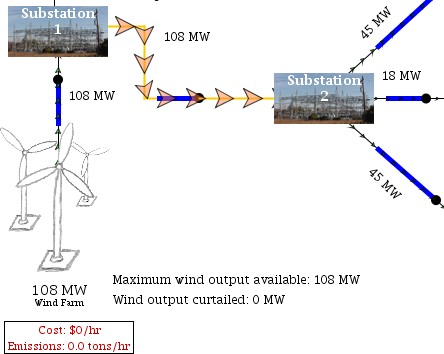 the transmission line is at or near its capacity.Wind and Storage	Lesson 4Explore some aspects of fuel costs and CO2 emissions related to generation in the applet at http://tcipg.mste.illinois.edu/applet/ws. When the applet opens or the Reset Entire Simulation button is clicked, the coal generator is supplying all the necessary power to the communities.How is the generator’s cost to supply the power related to the amount of power produced?Use the Resume Time and Pause Time buttons to monitor costs and emissions related to the coal generator’s production. Complete the top portion of the chart. Then Reset Entire Simulation and open the switch from the coal generator so the natural gas generator is supplying the power, and complete the rest of the chart.Which generator produces power with lower fuel costs?Determine the cost per MWh for each generator.Coal  	N. Gas		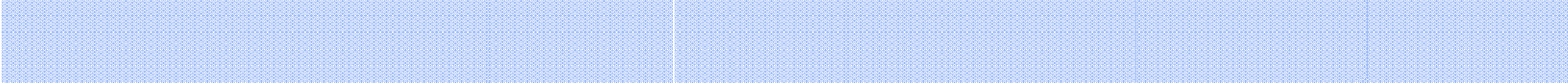 Which generator produces power with fewer CO2 emissions?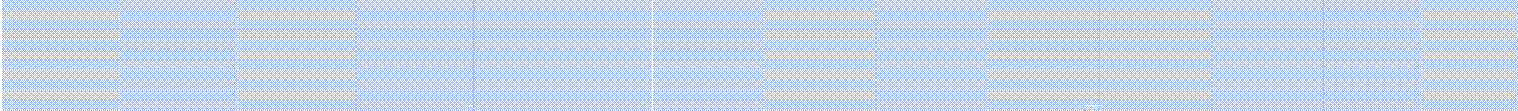 The power utility wants to provide electricity to its customers at the lowest cost. It is also concerned about climate change and wants tokeep its CO2 emissions as low as possible, so it wants to add wind power generation. The site with good wind resources is some distance from the communities so the utility needs transmission lines to connect to it. Click on the switch to close the line between substation 1 and substation 2.How much power does the wind farm contribute to the communities?How does this affect the costs and emissions?Wind and StorageLesson 5There is a panel of buttons and sliders near the bottom of the applet at http://tcipg.mste.illinois.edu/applet/ws.This lesson uses the Peak community power demand slider and the buttons that Plot system costsand Plot system emissions.Keep in mind that this applet is not designed to consider construction costs for new power plants or for new transmission lines. System costs in the applet are totals of only fuel costs.Power system professionals use optimization tools such as linear programming to determine the optimal genera- tion dispatch on the system.  This means that within the constraints of the transmission line capacities and the generator capabilities, the lowest cost generation is used to supply the load. In the applet the coal genera- tor costs less to operate than the natural gas generator so it provides power until it reaches its maximum or until its transmission line reaches its maximum capacity. Power from the wind farm has no fuel cost so when it is connected it is dispatched first.  The coal generator and then the natural gas generator are dispatched next.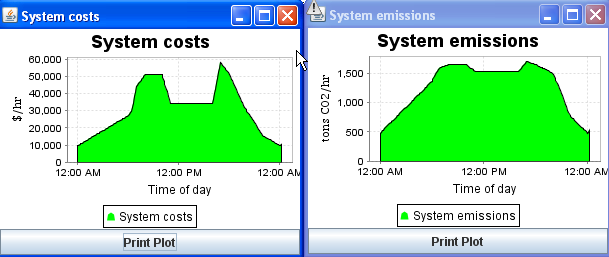 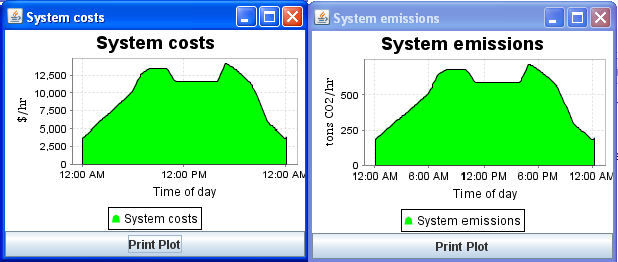 Each of the scenarios in Lesson 5 demonstrates differ- ent costs and emissions based on the generation mix.Consider how this type of simulation can help power professionals make decisions about how to supply elec-tricity.When the peak demand is 2000 MW and the wind farm is notconnected, the coal generator produces the first 1500 MW of electricity and the natural gas is producing the rest.Wind and Storage	Lesson 5Use the applet at http://tcipg.mste.illinois.edu/applet/ws to consider costs and emissions as the communities grow and demand increased power. When the applet opens or the Reset Entire Simulation button is clicked, the peak community power demand is 750 MW. Click on the buttons for Plot system costs and Plot system emissions and watch the plots for at least 24 hours. (You may have to move the windows to see both.)What is the peak cost? 	What is this peak time?  	What are the peak emissions? 	At what time does the emissions peak occur?  	How does the emissions plot compare with the cost plot?Move the slider at the bottom of the applet to increase the peak community power demand to 2000 MW and press the Reset Time button. Watch the plots for at least 24 hours.What is the peak cost? 	What is this peak time?  	What are the peak emissions? 	At what time does the emissions peak occur?  	How does the emissions plot compare with the cost plot?Move the slider at the bottom of the applet to increase the peak community power demand to 3000 MW and press the Reset Time button. Watch the plots for at least 24 hours.What is the peak cost? 	What is this peak time?  	What are the peak emissions? 	At what time does this peak occur?  	How does the emissions plot compare with the cost plot?Explain the differences in these situations.Close the switch between substation 1 and substation 2 to connect the wind farm to the com- munities. How do the costs and emissions change as you change the peak community power de- mand?Wind and StorageWind farm production is determined by the number andLesson 6capacity of the turbines and by the wind resource. When the ap- plet at http://tcipg.mste.illinois.edu/applet/ws opens or is reset, the Wind Farm Capacity is set at 195 MW. This means that underperfect wind conditions this wind farm could produce 195 MW ofpower. The wind generation plot shows the actual production con- sidering variation in wind and the constraint of the transmission line between substations 1 and 2. In the early hours of the morning, there is less wind. The wind farm output is approximately 110 MW and all of that is going to the communities.  Later in the day there is more wind so the maximum wind output could reach 195 MW, but because the transmission line between the wind farm and the com-munities has a maximum capacity of 125 MW, the maximum wind-generated power supplied to the communities is never more than 125 MW and any extra is curtailed.If the utility wants to supply the communities with more wind gen- erated power it could build more turbines, but it also needs to con- sider increasing the capacity of the transmission line between sub- station 1 and substation 2.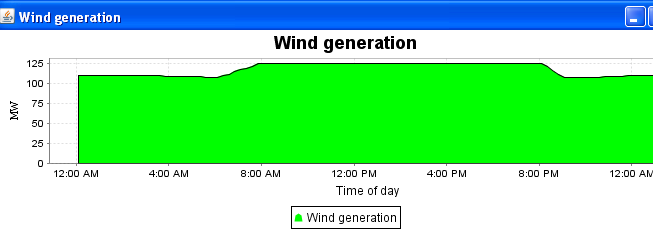 Wind and Storage	Lesson 6Use the applet at http://tcipg.mste.illinois.edu/applet/ws to explore the effects of adding wind power to the system. When the applet opens or the Reset Entire Simulation button is clicked, the peak community power demand is 750 MW. Close the switch between substation 1 and substation 2 to allow transmission of power from the wind farm to the communities. The arrows are orange because the line is at or near its capacity.Reset Entire Simulation, close the switch between substation 1 and substation 2, and watch the wind farm and the transmission line between substation 1 and substation 2 for a full 24 hour day. How much power does the wind farm generate? How much power flows between these substations?Complete the chart tohelp you analyze the	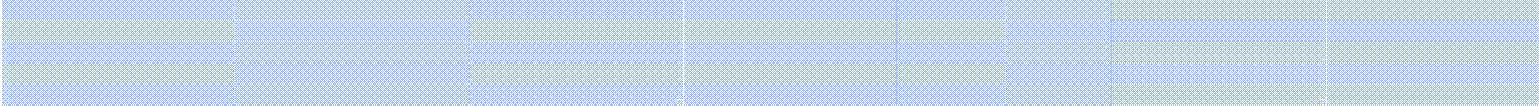 information.At what times during the day is the available wind output highest?Why is some wind output curtailed?Notice the slider for Wind farm capacity. The wind farm’s capacity is 195 MW when the applet opens. This slider sets the maximum power the wind farm can produce under perfect wind conditions. The power utility could increase the wind farm capacity by building more turbines.What changes when you move this slider?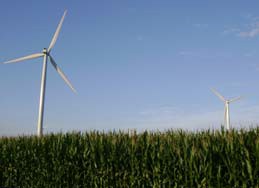 How does the plot showing system costs change when wind is added to the system?Wind and StorageLesson 7The three maps on this page compare wind resource, installed wind power and population density. Current wind installations are typically in regions with good wind, but also near population centers and in states with favora- ble policies for developing renewable energy sources.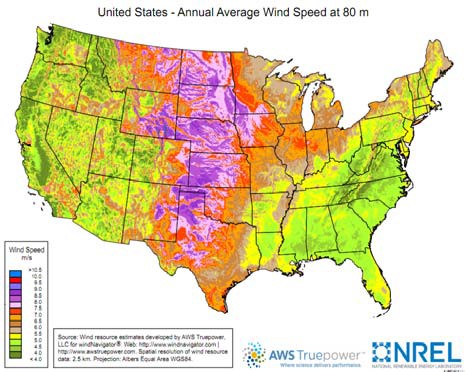 As of June 30, 2011, the U.S. had 42,432 MW of installed wind capacity. Whereas, at the end of 2000 this number was 2539 MW.  This increase is the result of improving technologies and in- creasing public interest in clean, renewable, do- mestic energy sources. New turbines are taller and able to access wind resources in areas that were previously thought not to be sufficient for wind farms. At the end of 2000 only seventeen states had installed wind power capacity and there were only 61 MW installed east of the Mis- sissippi River. By the end of June, 2011, there were wind farms in 38 states.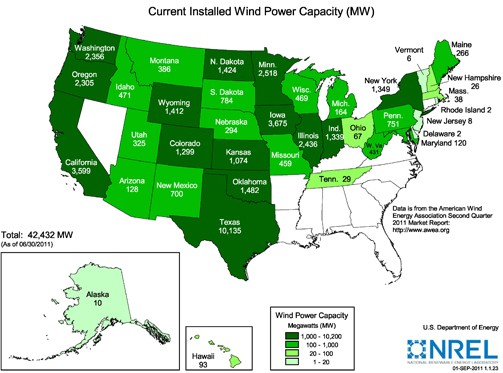 One goal of the U.S. Department of Energy is for wind to supply 20% of U.S. electricity by the year 2030. Reaching this goal is feasible, but in addition to increased turbine installations, it will require increased power grid infrastructure and reliable data resources that allow power systems professionals to accurately forecast wind energy potential at any time.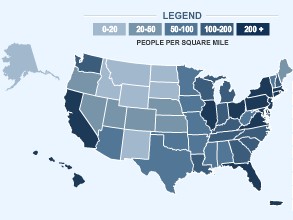 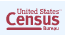 Wind and Storage	Lesson 7Use the applet at http://tcipg.mste.illinois.edu/applet/ws to investigate issues related to transmission and wind power. When the applet opens the Capacity of the transmission line from substation 1 to substation 2 is set at 125 MW and the Wind farm capacity is set at 195 MW. Connect substation 1 to substation 2. When the wind farm produces more than the transmission line can carry, the power is curtailed. The power utility needs to increase the transmission capacity if it wants to supply more wind power to its customers.Why might the utility want to supply more wind power to its customers?Reset Entire Simulation and connect substations 1 and 2. Then choose Wind generation from the Plot generation menu, click Plot gen, and click Plot max- imum wind power available. Reset Time and watch these plots for 24 hours and then press Pause Time. You might have to move or adjust the plot windows so you can see both at one time.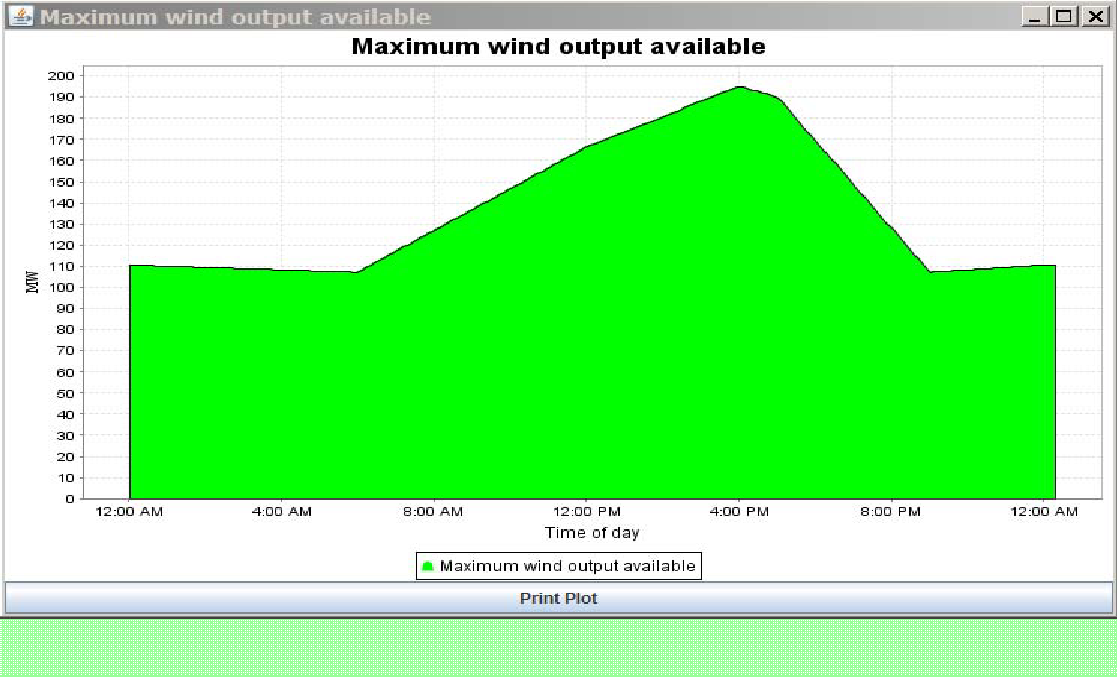 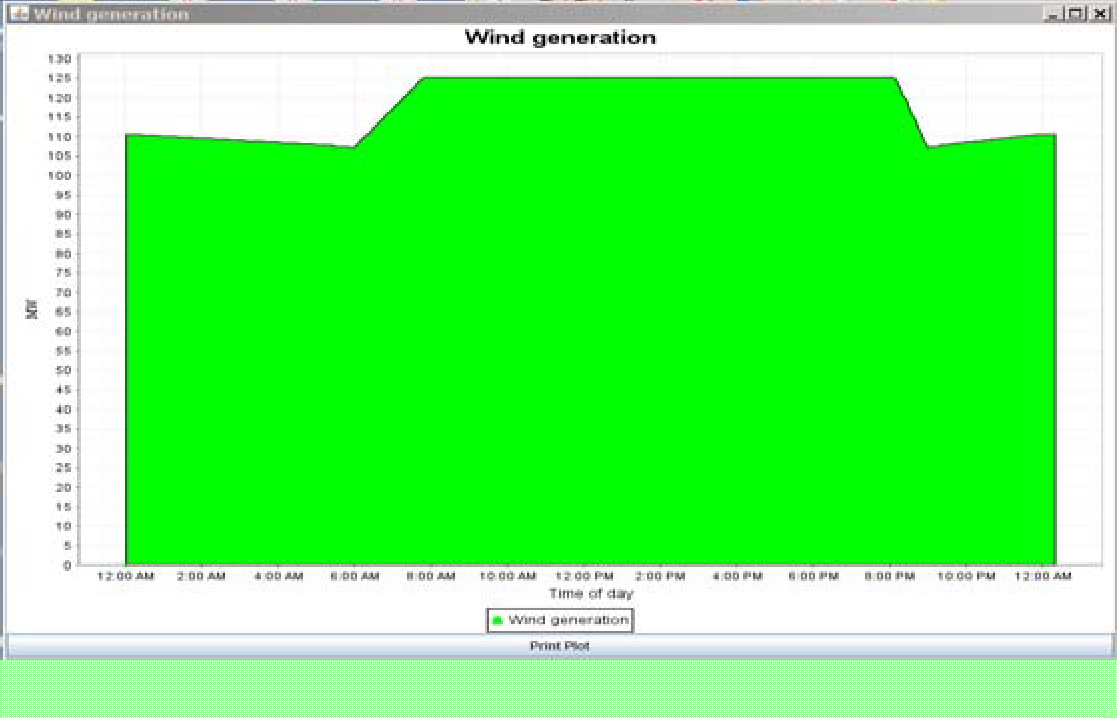 What do these two plots show?Use the slider to increase the Ca- pacity of the transmission line from substation 1 to 2. Reset Time and watch these two plots again. What do you notice now?What decisions might the power utility make based on this information? What could be done to make wind generation a larger portion of the power supplied to the communities?Comments forWind and StorageLesson 8TeachersWhen the applet at http://tcipg.mste.illinois.edu/applet/ws opens, or is reset, the wind farm is capable of generating more power than the transmission line between substations 1 and 2 can carry.The wind generation plot shows genera- tion of 125 MW between approximately 8:00 AM and 8:00 PM, but the maximum wind output available shows more wind power available during these times. The utility needs to consider whether to in- crease the transmission capacity to take advantage of all the available wind power.The utility may also consider increasingthe size of the wind farm, especially as it plans for in- creased demand from the communities.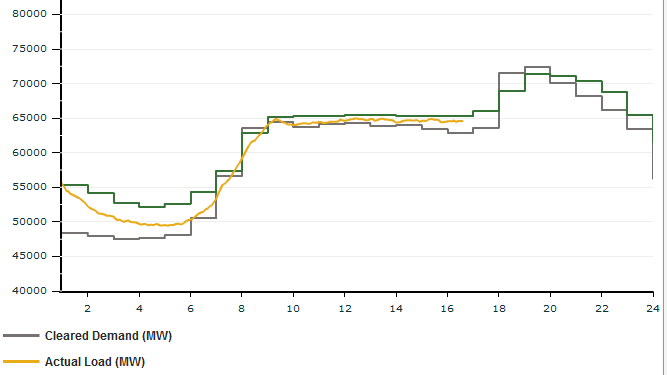 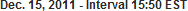 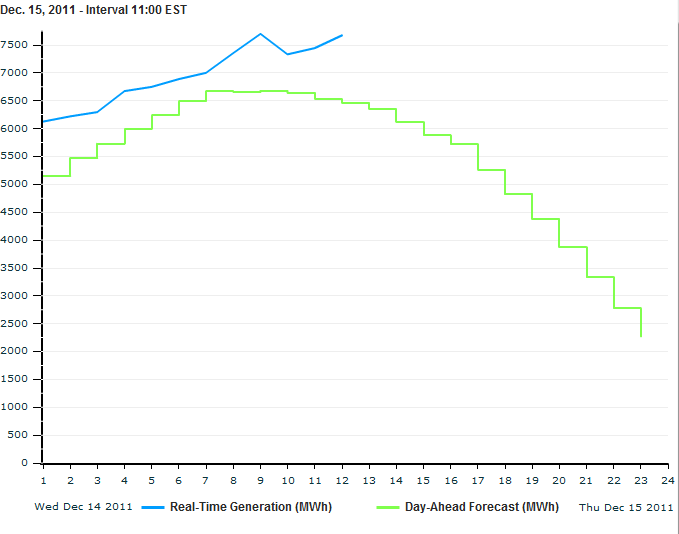 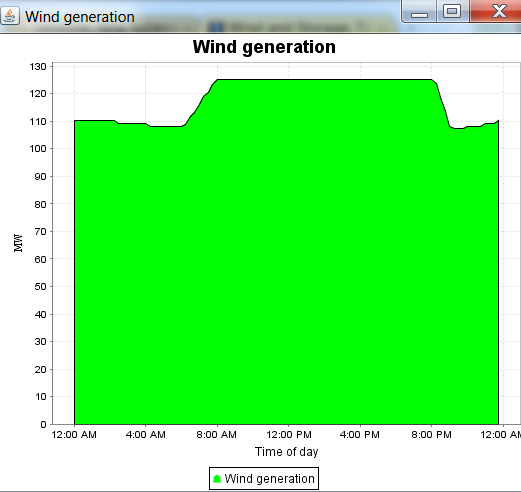 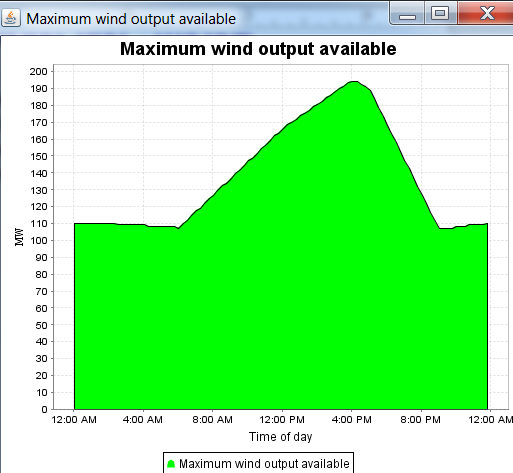 Wind and Storage	Lesson 8Use the applet at http://tcipg.mste.illinois.edu/applet/ws to investigate issues related to increas- ing wind power generation. Consider how wind generation fluctuate s throughout the day and also how the demand from the communities varies. The utility would like to invest in more turbines and/or increased transmission capacity in order to develop a system that provides reliable elec- tricity and that includes 25—30 percent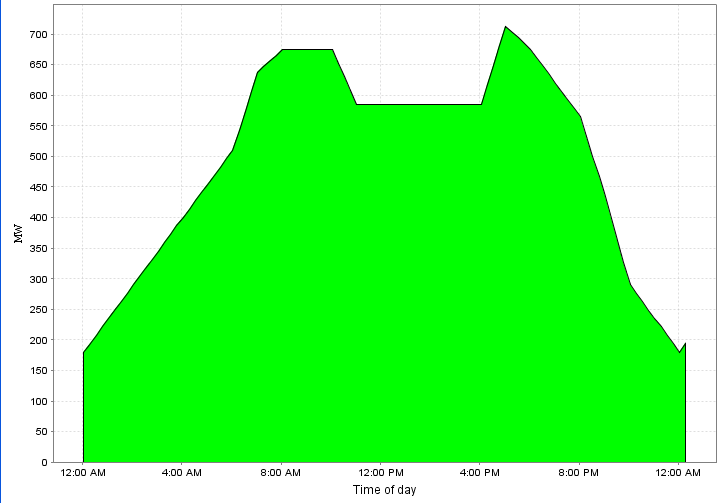 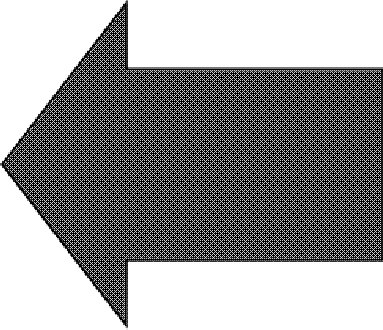 wind power.This graph shows the total demand fromthe three communities for one full 24-hour day when the peak is 750 MW. At what times is the demand high?How much power is needed at these times?Open the applet and close the switch be- tween substations 1 and 2. Click on the buttons to plot both coal generation and wind generation (You may have to move the windows to see both.) and Reset Time.Pause Time after about 24 hours or whenThe area of this graph is the total kWh’s of energy used by the system during one day.Total community demand for one 24-hour period when peak demand is 750 MWthe clock on the applet gets near 12:00 AM again.How many MW of power are wind generated at 8:00 AM?	Noon?	5:00 PM?How many MW are coal generated at 8:00 AM?	Noon?	5:00 PM?What percentage of the total power needed is supplied by the wind at each of these times?8:00 AM?	Noon?	5:00 PM?Increase the transmission capacity to 195 MW and plot wind and coal generation again.How many MW of power are wind generated at 8:00 AM?	Noon?	5:00 PM?How many MW are coal generated at 8:00 AM?	Noon?	5:00 PM?5. What percentage of the total power needed is supplied by the wind at each of these times?8:00 AM?	Noon?	5:00 PM?Explore these issues. Look at other times of the day. Increase the capacity of the wind farm and/or the capacity of the transmission line. Describe some options for the utility so it can meet its goal of 25 - 30% wind. The applet doesn’t allow you to consider the costs of building power plants or installing turbines or of increased transmission, but you should consider reliability, fuel costs, and emissions.Comments forWind and StorageLesson 9TeachersWhen the Peak community power demand in the applet at http:// tcipg.mste.illinois.edu/applet/ws is higher than 1500, the coal genera- tor is not sufficient to provide all the power. The utility wants to keepboth costs and emissions low. The available generation is dispatched so that the least costly is provided first.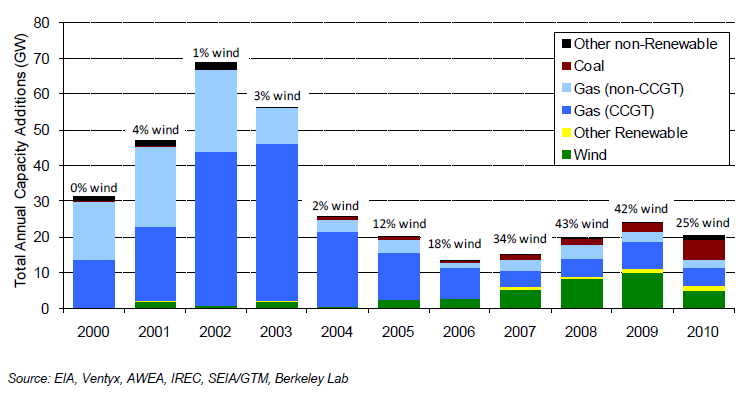 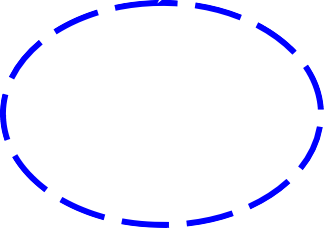 Use the various choices students make for the wind farm and transmission capacities to help the utility balance costs, emissions, and reliability.Throughout most of 2011 Iowa created 20% of its total electricity from wind energy. How can the utility in the applet meet a 20% goal?What is the optimal size for the wind farm?What is the ideal capacity for the transmission line?Can the utility generate all the power the communities need using only the wind farm?.Can the utility use wind power to avoid using the natural gas generator?This graph shows new sources of electricity ca- pacity additions in the U.S. New wind power projects were about 42% of the new electricity generation ca- pability added in 2009 and about 25% for 2010.Wind and Storage	Lesson 9Use the applet at http://tcipg.mste.illinois.edu/applet/ws to explore generation and demand. Set the peak community power demand to 2250 MW and close the switch between substation 1 and substation 2 to allow transmission of power from the wind farm to the communities. Choose a capacity size for the wind farm and for the line between substations 1 and 2. Then complete the chart.How did you choose the wind farm capacity?Does the capacity of the line between sub- stations 1 and 2 need to be the same as the wind farm capacity?Are demand and gener- ation always balanced?When is peak demand?When is the percent- age of wind generation greatest?When is it least?What are some ad- vantages of increasing the wind farm genera- tion?What are some disad- vantages?Wind and StorageLesson 10You can use the applet at http://tcipg.mste.illinois.edu/applet/ws to investigate how the availability of large scale energy storage allows for the efficient use of intermittent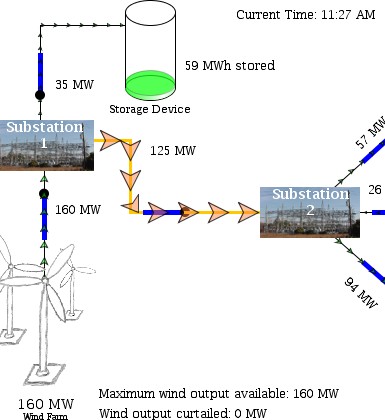 energy sources like wind and solar.Starting at around 8am, the wind farm is transmission- constrained but the existence of storage allows the wind farm to put the energy that can’t go over the line into the storage. The storage device has a capacity limit of 100 MW and a stor- age limit of 1000 MWh. If the wind farm is generating morethan the limits of the storage device and the transmission com- bined wind will be curtailed. Over the course of a day, you can see the storage absorb energy when the wind farm is generating above the 125 MW line constraint and deliver ener-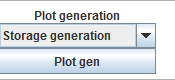 gy when the wind farm is generating below the  125MW line constraint.	Plot the storage generation and view several days to see when the storage device is absorbing en- ergy and when it is providing energy. When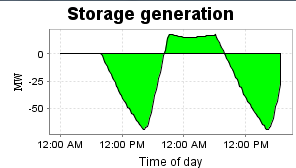 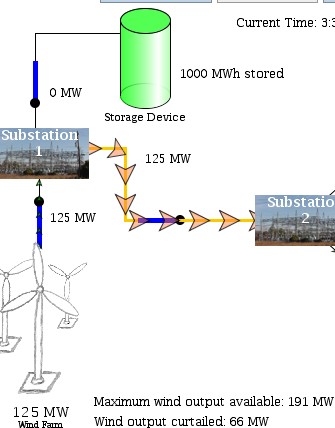 This line is at its 125 MW limit.However, the wind is not yet curtailed because the storage is taking the excess energy.the plot is below zero the storage device is storing energy and when it is above zero it is supplying en- ergy to the system.You can use the applet to explore the effects of adding more wind power and/or increasing the capacity of the transmission line from substation 1 to 2. as peak community power demand increases.The storage is full, so it can not take any more of the excess energy from the wind farm.The wind is curtailed soAs renewable energy sources like wind and solar supply more power, the need for energy storage devices becomes more desirable. One early large scale storage project came online in Hawaii in March, 2011. The Kahuku Wind Power project includes a 30 MW wind farm with a 15that the transmission line capacity is not exceeded.MW battery system. In West Virginia the Laurel Mountain Wind Facility operates 61 1.6 MW windturbines with 32 MW of lithium-ion batteries.Wind and Storage	Lesson 10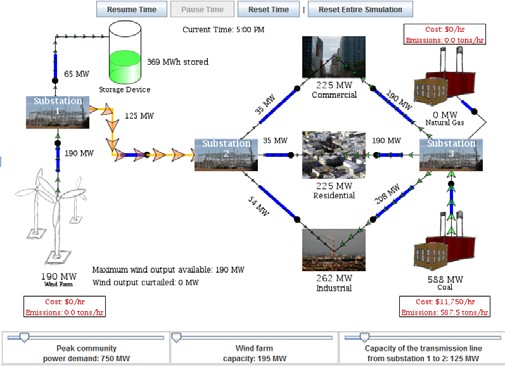 Use the applet at http://tcipg.mste.illinois.edu/ applet/ws to investigate how the availability of ener- gy storage could make more efficient use of wind power generation. Consider how wind generation var- ies throughout the day and also how the demand from the communities varies.Set the peak community power demand to 750 MW and close the switch between substation 1 and sub- station 2 to allow transmission of power from the wind farm to the communities. Also, close the line between Substation 1 and the Storage Device. Usethe various plots to analyze the effects of available storage.How does the availability of storage affect the amount of curtailed wind output?Reset Time and Plot branch flow for Storage to Substation 1. Allow time to run for at least six days.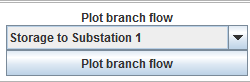 During which hours is power entering the storage device?During which hours is the storage device discharging power?How does the plot change after a few days? What does this suggest?Does the availability of storage prevent curtailment of the wind generation?The utility wants to be prepared for the peak community demand to increase to 1250 MW in the near future. It also wants to optimize wind power generation and keep CO2 emissions below 1000 tons CO2/hr. What is the ideal size for the trans- mission line from substation 1 to 2 if the wind farm capacity re- mains at 195 MW? How does the availability of storage affect the needed transmission line size?Wind and StorageWind power and solar power are domestic energy sources that have the potential to de- crease dependence on fossil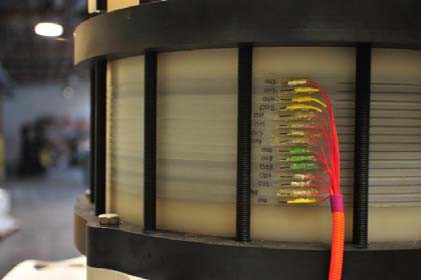 fuels and lower carbon dioxide emissions. Yet, large in- creases in these variable generation sources create new challenges for grid operators. Systems operators have historically dispatched generation in response to con- stantly changing consumer demands. With increasing generation from intermittent sources like wind and solar electric power professionals are developing strategies for responding to changing production as well. New ad- vances in energy storage systems allow dispatchers to better use the energy produced by these renewable re- sources. Better tools for forecasting wind and solar gen- eration and consumer demand, together with real-time generation and load data also help system operators make the most efficient use of the available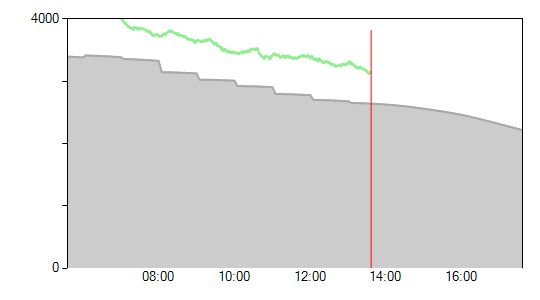 energy resources.The plots in the applet at http:// tcipg.mste.illinois.edu/applet/ws show actual data from representative days. Electricity systems operators use tools that look much the same as these plots, but rely on up-to-date real time and day ahead and data.Lesson 11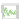 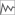 Wind and Storage	Lesson 11Use the applet at http://tcipg.mste.illinois.edu/applet/ws to investigate the integration of wind power generation and energy storage as the demand for electricity increases. The utility’s coal and natural gas generators may be unable to supply the communities if the demand becomes too great. Without closing the switch between substations 1 and 2 increase the peak community de- mand to 3250 MW and reset the time. Watch the simulation run.Beginning at 12:00 AM (midnight) the coal generator is supplying enough power for all the com- munities. At what time does the natural gas generator also begin to supply power?What happens during the late afternoon peak time? Why?Close the switch between substations 1 and 2. Does this solve the problem?Use the plots for system costs and system emissions to compare these scenarios. Keep the capacity of the transmission line between substaions 1 and 2 at 125 MW.Peak demand 3250 MW with only coal and natural gas generationPeak demand 3250 MW with coal, natural gas and wind generation with capacity 195 MWPeak demand 3250 MW with coal, natural gas and wind generation with capacity 195 MW and available storage.It is predicted that the total peak community demand will increase to 3750 MW by the year 2020. The utility plans to supply this demand with at least 20% wind generated power. Use the applet to determine how the utility will meet these goals. The utility wants to keep costs and emissions both low, and does not want to increase fossil fuel generation. How large should the wind farm become? Should transmis-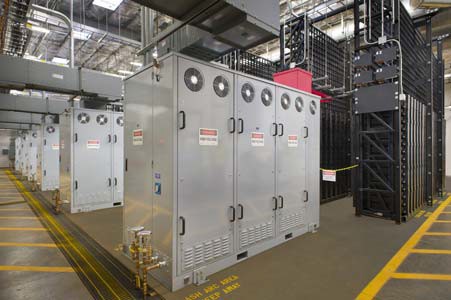 sion capacity between substations 1 and 2 be increased? How much? Is the availability of storage desirable? Write a proposal describing how you think the utility should prepare for 2020.Xtreme Power's Dynamic Power Resource at First Wind's Kahu- ku Wind project on Oahu. (Photo: Business Wire) See a video about energy storage here http://www.xtremepower.com/about- energy-storage/why-storage.php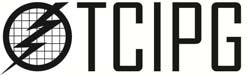 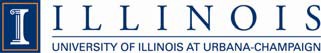 More ResourcesThe Energy Information Administration provides Official Energy Statistics from the U. S. Government. This agency was created by Congress in 1977 to provide unbiased energy information. http://www.eia.gov/Interesting alternative energy ideas http://www.power-technology.com/features/featureamps-with- attitude-bizarre-and-brilliant-alternative-power-sources/The Energy Information Administration provides Official Energy Statistics from the U. S. Government. This agency was created by Congress in 1977 to provide unbiased energy information. http://www.eia.gov/Interesting alternative energy ideas http://www.power-technology.com/features/featureamps-with- attitude-bizarre-and-brilliant-alternative-power-sources/More ResourcesTime of Use Electricity Billing. This article from Energy Priorities magazine tells about peak demand and provides a case study of Puget Sound Energy’s time of use billing http://energypriorities.com/ entries/2006/02/pse_tou_amr_case.phpPower Smart Pricing is an hourly pricing program from the Ameren Illinois Utilities, administered by CNT Energy http://www.powersmartpricing.org/how-it-works/ConEdison (New York) offers a voluntary Time-of-Use program that charges customers a lower rate during weekends and holidays and on weekdays between 10:00 PM and 10:00 AM http://www.coned.com/ customercentral/energyresvoluntary.asp#quizTime of Use Electricity Billing. This article from Energy Priorities magazine tells about peak demand and provides a case study of Puget Sound Energy’s time of use billing http://energypriorities.com/ entries/2006/02/pse_tou_amr_case.phpPower Smart Pricing is an hourly pricing program from the Ameren Illinois Utilities, administered by CNT Energy http://www.powersmartpricing.org/how-it-works/ConEdison (New York) offers a voluntary Time-of-Use program that charges customers a lower rate during weekends and holidays and on weekdays between 10:00 PM and 10:00 AM http://www.coned.com/ customercentral/energyresvoluntary.asp#quizPower Demand (peak 750 MW)12:00AM4:00AM8:00AM10:00AM12:00noon4:00PM5:00PM8:00PM10:00PMResidential LoadCommercial LoadIndustrial LoadTotal demandPower Demand (peak 2000 MW)12:00AM4:00AM8:00AM10:00AM12:00noon4:00PM5:00PM8:00PM10:00PMResidential LoadCommercial LoadIndustrial LoadTotal demandMore ResourcesWind Powering Americawww.windpoweringamerica.gov/	2010U.S. Department of Energy Wind Power Program http://www1.eere.energy.gov/wind/2010 U.S. Census data 2010.census.gov/2010census/data/U.S. Energy Information Administration Energy in Brief - Wind Power http://www.eia.gov/energy_in_brief/wind_power.cfmWind Powering Americawww.windpoweringamerica.gov/	2010U.S. Department of Energy Wind Power Program http://www1.eere.energy.gov/wind/2010 U.S. Census data 2010.census.gov/2010census/data/U.S. Energy Information Administration Energy in Brief - Wind Power http://www.eia.gov/energy_in_brief/wind_power.cfmMISO Day Ahead Wind ForecastMISO Day Ahead Wind ForecastThe green line represents the Dec. 14 evening forecast f the following day. The blue line represents the actual wi generation on Dec. 15.or dMore ResourcesU.S. Energy Information Administration Energy in Brief - Power Grid http://www.eia.doe.gov/energy_in_brief/power_grid.cfmTryEngineering Lesson Plan, Working with Wind Energy http://www.tryengineering.org/lesson_detail.php?lesson=60Real Time Data from the Midwest Independent Transmission System Operator (MISO) https://www.midwestiso.org/MarketsOperations/RealTimeMarketData/Congressional Research Service, Electric Power Transmission: Background and Policy Issues, April, 2009 http://fpc.state.gov/documents/organization/122949.pdfU.S. Energy Information Administration Energy in Brief - Power Grid http://www.eia.doe.gov/energy_in_brief/power_grid.cfmTryEngineering Lesson Plan, Working with Wind Energy http://www.tryengineering.org/lesson_detail.php?lesson=60Real Time Data from the Midwest Independent Transmission System Operator (MISO) https://www.midwestiso.org/MarketsOperations/RealTimeMarketData/Congressional Research Service, Electric Power Transmission: Background and Policy Issues, April, 2009 http://fpc.state.gov/documents/organization/122949.pdfQuick Facts About Wind Power from the U.S. Department of Energy, Energy Efficiency and Renewable Energy	http://www1.eere.energy.gov/wind/about.htmlThe United States has more than 40,000 MW of installed wind power capacity.In 2010, the U.S. wind industry grew 15%, installing 5,115 MW of generating capacity—enough to power more than 1.2 million homes.Wind power represented 25% of all new U.S. electric generation capacity in 2010Commercial wind energy systems are currently installed in 38 states.Quick Facts About Wind Power from the U.S. Department of Energy, Energy Efficiency and Renewable Energy	http://www1.eere.energy.gov/wind/about.htmlThe United States has more than 40,000 MW of installed wind power capacity.In 2010, the U.S. wind industry grew 15%, installing 5,115 MW of generating capacity—enough to power more than 1.2 million homes.Wind power represented 25% of all new U.S. electric generation capacity in 2010Commercial wind energy systems are currently installed in 38 states.More ResourcesMore ResourcesU.S. Department of Energy report includes grid operators insights into integrating wind energy into the grid	http://energy.gov/articles/new-report-integrating-variable-wind-energy-gridU.S. Department of Energy report, 20% Wind Energy by 2030: Increasing Wind Energy’s Contribution toU.S. Electricity Supply"	http://www1.eere.energy.gov/wind/wind_energy_report.htmlU.S. Department of Energy report includes grid operators insights into integrating wind energy into the grid	http://energy.gov/articles/new-report-integrating-variable-wind-energy-gridU.S. Department of Energy report, 20% Wind Energy by 2030: Increasing Wind Energy’s Contribution toU.S. Electricity Supply"	http://www1.eere.energy.gov/wind/wind_energy_report.html